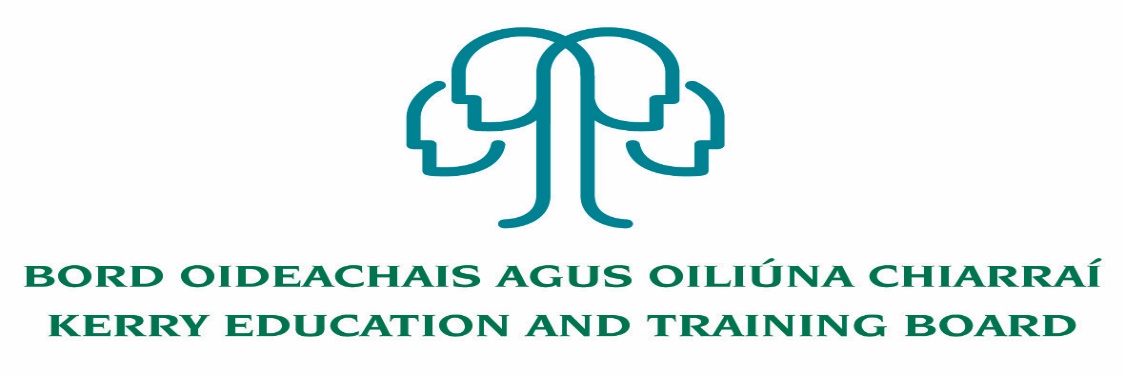 Sainchuntas Poist agus Sonraíocht faoin bPearsaOifigeach Cléireachais – Buan, Grád III An Roinn Chorparáideach, Caipitil agus TeicneolaíochtaLáthairIs í Ceannoifig BOO Chiarraí, Lárphointe, Trá Lí an chéad áit a bheidh an fostaí lonnaithe. Déanfar an ceapachán seo chuig an Scéim – forchoimeádann BOO Chiarraí an ceart baill foirne a shannadh chuig láithreacha eile, de réir riachtanais na seirbhíse.Caidreamh Tuairiscithe/CuntasachtaTuairisceoidh Oifigigh Chléireachais, Grád III do Cheann na Roinne CCT.Achoimre ar an bPost/Feidhm an PhoistIs post tacaíochta é ról an Oifigigh Chléireachais laistigh de BOO Chiarraí, a bhaineann le hobair a dhéanamh san fháiltiú tosaigh agus tacaíocht riaracháin a chur ar fáil do Roinn CCT in BOO Chiarraí.Oibríonn an tOifigeach Cléireachais mar chuid d’fhoireann, ag tacú le bainisteoirí agus comhghleacaithe chun spriocanna agus cuspóirí oibre a bhaint amach agus seirbhísí ardchaighdeáin a sholáthar do chustaiméirí inmheánacha agus seachtracha.  Beidh an sealbhóir poist freagrach as cláir oibre a chur i bhfeidhm chun spriocanna agus aidhmeanna a bhaint amach.Ní mór don sealbhóir poist a bheith solúbtha, agus in ann tabhairt faoi dhualgais chun tacú le hobair na roinne ina hiomláine.Déanfaidh an sealbhóir poist dea-chleachtais a chur chun cinn agus a chothabháil ar fud na Roinne CCT chun a chinntiú go gcuirfear seirbhís ardchaighdeáin ar fáil i gcónaí.Féadtar an sealbhóir poist a shannadh chuig aon cheann de raon an-leathan réimsí nó gníomhaíochtaí a dhéantar faoi Scéim BOO Chiarraí. DualgaisDualgais fáiltithe a chomhlíonadh, feidhmiú mar chéad phointe teagmhála BOO Chiarraí, príomhlínte teileafóin a fhreagairt, fiosrúcháin a stiúradh, teachtaireachtaí a ghlacadh agus a dháileadh, ríomhphoist a phróiseáil agus a bheith freagrach as an bpost isteach/amachSeirbhís ardchaighdeáin do chustaiméirí a chinntiú ó thaobh déileáil leis an bpobal agus le páirtithe leasmhara eile trí fhiosrúcháin a fhreagairt agus eolas a sholáthar ar bhealach éifeachtach éifeachtúilTacaíocht riaracháin a sholáthar don roinn CCTObair ghinearálta chléireachais a dhéanamh, mar shampla, comhdú, scanadh, fótachóipeáil, glaonna fóin a fhreagairt/a dhéanamh, déileáil le ríomhphoist, etc.Cabhrú chun litreacha, meamraim agus eolas ginearálta a dhréachtú agus a eisiúint chuig an bhfoireann, chuig foghlaimeoirí agus chuig an bpobal, de réir mar is gá.Dualgais Oifigigh Cléireachais a chomhlíonadh faoi mhaoirseacht bainisteoir líne ainmnitheCabhrú chun gníomhaíochtaí oibre eagraíochtúla a chur i bhfeidhm agus tacaíocht a thabhairt le bainisteoirí líne agus comhghleacaitheFreagracht a ghlacadh as riarachán ginearálta agus as éifeachtúlacht riaracháin an réimse sannta.Comhordú a dhéanamh ar imeachtaí pleanáilte ag a mbeidh páirtithe leasmhara inmheánacha ábhartha agus aíonna eile i láthairCabhrú leis an bpróiseas soláthair chun earraí, ábhair nó trealamh, nó táirgí nó seirbhísí eile a cheannach de réir mar is gá, trí leas a bhaint as an gcóras Ceannach go hÍocaíochtPáipéarachas a chomhdú chun críocha iniúchóireachtaCabhrú chun taifeadadh, monatóireacht agus aistriú a dhéanamh ar shócmhainní seasta i gCeannoifig BOO Chiarraí, Lárphointe, Trá Lí Oibriú mar chuid d'fhoireann chun seirbhísí a sholáthar.Plé a dhéanamh leis an bhfoireann i scoileanna/ionaid/ranna, leis an bpobal agus le gníomhaireachtaí seachtracha ar bhealach rúnda, cúirtéiseach agus gairmiúil. A chinntiú go gcoimeádtar faoi rún gach eolas a fhaightear i gcúrsa a c(h)uid oibre.Béim láidir a choinneáil ar fhéinfhorbairt trí aiseolas agus deiseanna fáis a lorg.Sáruithe nó sáruithe amhrasta a bhaineann le Córais Rialachais a thuairisciú don duine ábhartha.Taighde cuimsitheach a dhéanamh ar shaincheisteanna chun an eolas atá ag teastáil a bhailiú i gcomhairle leis an mbainisteoir líne iomchuí.Obair a phleanáil agus a chur in ord tosaíochta de réir tábhachta, sprioc-amanna agus srianta acmhainne eile, agus obair a chur in ord tosaíochta an athuair i gcomhairle leis an mbainisteoir líne iomchuí.Beartais agus Nósanna Imeachta BOO Chiarraí a chomhlíonadh.Orduithe dleathacha an Phríomhfheidhmeannaigh a chomhlíonadh.Dualgais ar bith eile atá oiriúnach don ghrád a chomhlíonadh nuair a shanntar ó am go ham iad.Sonraíocht faoin bPearsaInniúlachtaí RiachtanachaTá Croíluachanna BOO Chiarraí (Meas, Ardchaighdeán, Comhionannas, Cuimsiú agus Foghlaim) ina dtreoirphrionsabail ag an eagraíocht agus is iad atá mar bhonn taca ag na hinniúlachtaí atá riachtanach chun an ról seo a chomhlíonadh. Ní mór don té a cheapfar sa phost thuasluaite fianaise a léiriú ar na hinniúlachtaí seo a leanas:Obair FoirneLéiríonn meas ar chomhghleacaithe agus ar chomhoibritheForbraíonn agus cothaíonn dea-chaidreamh oibre le daoine eile, agus comhroinneann faisnéis agus eolas, de réir mar is cuíCuireann a smaointí agus barúlacha féin i láthairTuigeann a ról féin ar an bhfoireann, agus déanann gach iarracht an ról sin a chomhlíonadhBainistíocht Faisnéise agus CinnteoireachtTugann faoin obair ar fad ar bhealach críochnúil eagraithe agus cuireann i gcrích í sa bhealach céannaLeanann nósanna imeachta agus prótacail agus tuigeann an tairbhe agus an réasúnaíocht a bhaineann leoCoinníonn taifid ar ardchaighdeán atá éasca do dhaoine eile a thuiscintBaineann conclúidí cuí as faisnéisMolann bealaí nua chun rudaí a dhéanamh ar bhealach níos fearr agus níos éifeachtúlaBíonn sásta oibriú le cineálacha éagsúla faisnéise, e.g. faisnéis scríofa, faisnéis uimhriúil, cairteacha, agus déanann ríomhaireachtaí amhail uimhríocht, céatadáin, etc. gan stróTorthaí a Bhaint Amach Glacann freagracht as a c(h)uid oibre féin agus tugann ar aghaidh í chuig an chéad leibhéal eile iomchuíCuireann obair i gcrích go tráthúilTéann i dtaithí go gasta ar bhealaí nua chun rudaí a dhéanamhSeiceálann an obair uile go mion lena chinntiú go bhfuil sí ar ardchaighdeán, agus foghlaimíonn ó bhotúinAn-eolach ar an ngramadach agus litriú ó thaobh scríbhneoireachta de, agus baineann tátail réasúnta as treoracha scríofa Aithníonn agus tuigeann an phráinn agus an tábhacht a bhaineann le tascanna éagsúlaLéiríonn tionscnaíocht agus solúbthacht lena chinntiú go gcríochnaítear an obair Gníomhaíonn as a stuaim féin agus tá in ann breithiúnas a thabhairt ar cathain is ceart treoir a lorg ó bhainisteoir nó ó chomhghleacaitheSeirbhís do Chustaiméirí agus Scileanna Cumarsáide Éisteann go gníomhach le daoine eile agus déanann iarracht a mbarúlacha/riachtanais/a bhfuil uathu a thuiscint Tuiscint ar na céimeanna nó próisis a gcaithfidh custaiméirí gabháil tríothu agus in ann iad sin a mhíniú go soiléirLéiríonn meas, cúirtéis agus gairmiúlacht agus coinníonn smacht air/uirthi féin fiú ag déileáil le cúinsí dúshlánachaBíonn diongbháilte nuair is gá agus déanann cumarsáid mhuiníneach údarásach Déanann cumarsáid shoiléir líofa, ó bhéal agus i scríbhinnSaineolas, Oilteacht agus Féinfhorbairt Forbraíonn agus coinníonn na scileanna agus saineolas atá riachtanach chun an ról a chomhlíonadh go héifeachtach, mar shampla teicneolaíochtaí ábhartha, córais TF, polasaithe ábhartha, etc.Tuigeann go soiléir an ról, na cuspóirí agus na spriocanna agus an chaoi lena n-oireann siad d’obair an aonaidTiomanta don fhéinfhorbairt agus iarrann go leanúnach feidhmíocht phearsanta a fheabhsúDúthracht agus Tiomantas do Luachanna na Seirbhíse Poiblí Iarrann go leanúnach feidhmiú ar chaighdeán ard agus seirbhís den scoth a sholátharBíonn críochnúil agus coinsiasach, fiú le hobair ghnáthaimhLéiríonn athléimneacht i leith dúshláin agus éilimh mhóraCinntíonn go dtugtar tús áite don chustaiméir i ngach uile sheirbhís a chuirtear ar fáilDuine cóir iontaofaFeidhmíonn go hionraic agus tacaíonn le hionracas i ndaoine eileNí mór d’iarrthóirí ar phost Grád III:an t-eolas, na scileanna agus na hinniúlachtaí riachtanacha a bheith acu chun tabhairt faoin ról.  Cuirfidh creata inniúlachta na Seirbhíse um Cheapacháin Phoiblí maidir le dea-chleachtas i Seirbhís Phoiblí na hÉireann bonn eolais faoi na hinniúlachtaí;a bheith cumasach agus inniúil go leor chun an ról a chomhlíonadh de réir ardchaighdeáin;Grád D3 ar a laghad a bheith bainte amach acu i gcúig ábhar i Scrúdú na hArdteistiméireachta (cláir ardleibhéil, gnáthleibhéil, fheidhmeacha nó ghairme) nó a chomhionann; nó a bheith tar éis éirí leo i scrúdú ag an leibhéal cuí laistigh de chreat cáilíochtaí Dhearbhú Cáilíochta agus Cáilíochtaí Éireann is féidir a mheas mar scrúdú atá inchomparáide le caighdeán na hArdteistiméireachta, nó atá comhionann nó níos airde léi; nó taithí ábhartha iomchuí a bheith acu a chuimsíonn scileanna agus oilteacht chomhionann;Líofacht sa GhaeilgeCaithfidh an sealbhóir poist a bheith líofa sa GhaeilgeCritéir Inmhianaithe Scileanna den scoth sa tseirbhís do chustaiméirí Scileanna riaracháin agus scileanna TF den scoth Scileanna láidre cumarsáide, idir scileanna scríofa agus scileanna ó bhéal. Pointeáilte